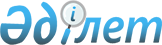 О создании рабочей группы по рассмотрению предложений, вносимых государственными органами в уголовное и уголовно- процессуальное законодательство Республики Казахстан
					
			Утративший силу
			
			
		
					Распоряжение Премьер-Министра Республики Казахстан от 6 ноября 2001 года N 88-р. Утратило силу - постановлением Правительства РК от 20 марта 2003 г. N 280

      1. Создать рабочую группу по рассмотрению предложений, вносимых государственными органами в уголовное и уголовно-процессуальное законодательство Республики Казахстан, в следующем составе: Ким                          -   Министр юстиции Республики Георгий Владимирович             Казахстан, руководитель      Посмаков                     -   председатель Комитета уголовно- Петр Николаевич                  исполнительной системы                                  Министерства юстиции Республики                                  Казахстан, заместитель руководителя Байжанов Улан Сапарович      -   вице-Министр государственных доходов                                       Республики Казахстан Василинюк Татьяна Ивановна   -   начальник Юридического управления                                  Министерства энергетики и 

                                 минеральных ресурсов Республики 

                                 Казахстан Жукенов Абдрашит Толегенович -   заместитель Генерального Прокурора                                  Республики Казахстан (по 

                                 согласованию) Кабденова Мариям Нурумовна   -   заместитель Руководителя Аппарата 

                                 Мажилиса Парламента Республики 

                                 Казахстан (по согласованию) Карбузов                     -   начальник Следственного Козы-Корпеш Жапарханович         департамента Комитета национальной 

                                 безопасности Республики Казахстан 

                                 (по согласованию) Оразбаков Галым Избасарович  -   вице-Министр экономики и торговли                                  Республики Казахстан Сисинбаев Тагир Мусаевич     -   депутат Мажилиса Парламента 

                                 Республики Казахстан (по 

                                 согласованию) Юрченко Раиса Николаевна     -   Председатель Коллегии по уголовным 

                                 делам Верховного Суда Республики 

                                 Казахстан (по согласованию) Мерзадинов                   -   вице-Министр внутренних дел Ергали Серикбаевич               Республики Казахстан Мукажанов                    -   начальник Департамента Нурлан Молдашевич                следствия и дознания Агентства                                  финансовой полиции Республики                                  Казахстан      Оразалиева                   -   начальник управления Забира Жандаровна                хозяйственных договоров и исковой                                  работы Департамента юридической                                  службы Министерства финансов 

                                 Республики Казахстан 

      Сноска. В пункт 1 внесены изменения - постановлением Правительства РК от 15 мая 2002 г. N 523 P020523_ . 

      2. Рабочей группе в установленном порядке вносить одобренные предложения по внесению изменений и дополнений в уголовное и уголовно- процессуальное законодательство на рассмотрение Совета по правовой политике при Президенте Республики Казахстан. 

      Сноска. В пункт 2 внесены изменения - постановлением Правительства РК от 15 мая 2002 г. N 523 P020523_ .       Премьер-Министр 
					© 2012. РГП на ПХВ «Институт законодательства и правовой информации Республики Казахстан» Министерства юстиции Республики Казахстан
				